Rome, 29 January 2024Curriculum Vitae et StudiorumProf. Maria Rosaria Maugeri, Ph.D. EUI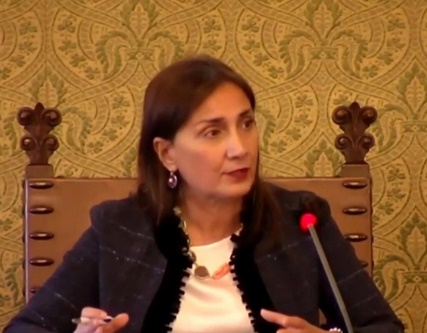 PERSONAL informationPlace and date of birth: Catania, 20/02/1965Email: mamaugeri@lex.unict.itmariarosaria.maugeri@scuolamagistratura.itPec: mariarosariamaugeri@pec.ordineavvocaticatania.it1. Work Experience1.A. Institutional appointments - Vice-President of the Board of Directors of the School for Judiciary (Scuola Superiore della Magistratura - SSM) (2022 - 2023) - Member of the Board of Directors of the School for Judiciary (Scuola Superiore della Magistratura - SSM) (since 2021 -)- Coordinator of the Study and Research Activities Unit of the SSM (since 2021 - ) - Head of the International Activities Unit of the SSM (since 2021 - )- Head of the Unit for the Relations of the SSM with Institutional Bodies, Schools of Specialization, and Internships (since 2021 - )- Chair of the Coordinating Panel of the Banking and Financial Ombudsman (Arbitro Bancario Finanziario) - Rome (2018 and since 2022 - ) Appointed by Bank of Italy- Chair of the Palermo Panel of the Banking and Financial Ombudsman (Arbitro Bancario Finanziario) (since 2016 - ) Appointed by Bank of Italy- Member of the Naples Panel of the Banking and Financial Ombudsman (Arbitro Bancario Finanziario) (from 2015 to 2016) Appointed by Bank of Italy- President of the Scuola Superiore di Catania, Mediterranean University Center, University of Catania (from 2020 to 2021)1.B. Academic, associative, teaching, and scientific Appointments - Full Professor (ANVUR academic discipline IUS/01 - PRIVATE LAW) at the University of Catania (since 2003 - ) - Department of Law - After a selection procedure, on secondment to the Centro Linceo Interdisciplinare Beniamino Segre (Accademia dei Lincei - Rome), where she conducted research on: Evolution of markets, technological innovations and contracts (from 2017 to 2020)- Jean Monnet Chair in: “European Civil Law - Acquis communautaire and harmonisation perspectives” (since 2005)- Responsible for J.Monnet modules on “European Contract Law” (from 2002 to 2005)- Associate Professor (ANVUR academic discipline IUS/01 - Private Law) at the University of Catania (from 2001 to 2003)- Researcher (ANVUR academic discipline IUS/01 - Private Law) at the University of Catania (from 1997 to 2000)- CNR research fellow (from 1990 to 1993)- Member of the Academic Board of the Ph.D. in Law at the University of Pisa (since 2013 - )- Member of the Academic Board of the Ph.D. in European Private Law - SUM Florence (from 2010 to 2013)- Member of the Academic Board of the Ph.D. in Commercial Law - Catania (from 2007 to 2010)- Member of the Academic Board of the Ph.D. in “Profiles of citizenship in the construction of Europe” - Catania (from 2003 to 2007)- Member of the Board of Directors and coordinator of the Civil Law course of the ‘Antonino Galati’ School of Specialization in Legal Professions (from 2014 to 2017)- Member of the “Commissione paritetica” of Law Department - University of Catania (from 2013 to 2016)- Member of the Executive Board and co-founder of the Association “Osservatorio del diritto civile e commerciale” (Observatory of Civil and Commercial Law) (since 2011 - )- Member of the Executive Board of the Association of Italian Civil Lawyers (from 2010 to 2017)- Member of the Commission for Relations with Institutional Bodies and Professional Associations of the Association of Italian Civil Lawyers (since 2022 - )- Member of the Executive Board of SIDE-ISLA (Italian Society of Law and Economics) (since 2019 - )- Member of the Association of Italian Civil Lawyers, SISDIC (Italian Society of Civil Law Scholars) and SIDE-ISLA (Italian Society of Law and Economics)- At the University of Catania, she taught: Civil Law (2005-2009; 2014-2017; 2020-2021); New Contract Law (2012-2017 and 2020-2021); Private Law (1998-2006 and 2009-2011); Economic Law (Monographic course on Antitrust Law - 2001-2005); European and Comparative Private Law (2005-2009); European Contract Law (Course on Consumer Protection and Unfair Commercial Practices in English 2012-2014)- In 2015, she taught Legal frameworks and international contracts in the Master’s Degree Course in International Business - Università Cattolica del Sacro Cuore- In 2015, she taught in the course on ‘Independent authorities and private autonomy’.at the Scuola Superiore di Catania - University of Catania- In 2010 and 2013, she lectured in the Master’s Degree Course in Business Law at the Luiss Guido Carli University- Since 2008, she has been a lecturer in the Master’s Degree Course in Environmental Law at La Sapienza University - Rome- From 2002 to 2009, she taught at SISSIS in Catania- Member of the Area 12 Evaluation Expert Group (Legal Area - ANVUR) (from 2011 to 2013)- Member of the Legal Area Working Group of ‘Il Mulino’ (since 2014 - )- Member of the ERC (European Research Centre) (from 2012 to 2018)- Member of the Scientific Provincial Council of the Province of Syracuse, as representative of the University of Catania (from 2002 to 2006)- For over thirty years, she has been PI and part of research groups receiving national and European funding. She is currently part of a research unit of the PRIN on: “Private law aspects of open banking: focus on consumer protection, personal data privacy, and competition”.- From 2017 to 2019 she was Scientific Responsible for the collaboration agreement stipulated between the University of Catania and ENEA to collaborate in research and development activities within the activity “Individuazione del quadro normativo e finanziario dei contratti EPC per edifici, finalizzata alla loro valorizzazione, diffusione e sviluppo del mercato in Italia” (Identification of the regulatory and financial framework of EPC contracts for buildings, aimed at their valorization, dissemination, and market development in Italy).- For over thirty years, she has tutored PhD theses and PhD final examinations. - She has been a competition commissioner several times (ANVUR academic discipline IUS/01 - PRIVATE LAW) - She has repeatedly been called upon to serve on committees for the awarding of academic prizes1.C. Roles in Journals and Editorial Series- Editor-in-chief of the journal Osservatorio di diritto civile e commerciale, Il Mulino (Leading Italian Journal – ANVUR’s A class journal - Scopus) (since 2012 - );- Editor (Co-Direttrice) of Rivista di diritto commerciale e delle obbligazioni (Leading Italian Journal – ANVUR’s A class journal) (since 2019 - )- Member of the Editorial Board of the journal Persona e mercato (Leading Italian Journal – ANVUR’s A class journal)- Editor (Co-Direttrice) of the journal Jus Civile (Leading Italian Journal – ANVUR’s A class journal) (since 2021 - )- Editor (Co-Direttrice) of the journal Contratto e impresa Europa (since 2020 - )- Editor (Co-Direttrice) of the journal Storia, metodo, cultura nella scienza giuridica (since 2020 - )- Member of the Scientific Evaluation Committee of Rivista di Diritto Civile (Leading Italian Journal – ANVUR’s A class journal)- Member of the Editorial Board of Nuova Giurisprudenza civile commentata (Leading Italian Journal – ANVUR’s A class journal)- Member of the Scientific Committee of Studi Senesi (since 2020 - )- Member of the Scientific Committee of Tecnologie e Diritto (Leading Italian Journal – ANVUR’s A class journal) (since 2020 - )- Member of the Evaluation Committee of: I contratti, Rivista del notariato, Danno e responsabilità, Il Corriere giuridico, Foro Napoletano, Contratto e impresa- Co-Director of the series ‘Itinerari di diritto privato’, Il Mulino (since 2018 - )- Co-Director of the series ‘Diritto Privato. Nuovi Orizzonti’, ESI (since 2012 - )- Co-Director of the series ‘Studi di Diritto Privato’, ESI (since 2011 - )- Member of the Scientific Committee of Argomenti di Diritto Civile- Member of the Scientific Committee of the Quaderni dell’Archivio giuridico sassarese (since 2020 - )1.D. Appointments to Boards of Directors of SPAs - Independent director of:- UnipolSai S.p.A. (from 2013 to 2021)Member of the Remuneration Committee (from 2013 to 2019) - Trenitalia S.P.A. (from 2016 to 2020)Member of the Audit Committee (from 2016 to 2020)- Maps SPA (from 2019 to 2021)1.E. International experiences- Council member (since 2021 - ) and member (since 2015 - ) of the European Law Institute (ELI), Vienna - Member of the Consultative Committee of the ELI Project on “Fundamental Constitutional Principles”- Member of the Consultative Committee of the ELI Project on “ELI-Mount Scopus European Standards of Judicial Independence”- Member of the Advisory Committee of the ELI Project on “Climate Justice - New Challenges for Law and Judges”- Visiting fellow at Melbourne University Law School, where she gave seminars and was involved in the work of the Obligations Group (2016)- Country report of Italy - Business-to-business transactions: a comparative analysis of legal measures vs. soft-law instruments for improving payment behavior (No:558/PP/GRO/SME/16/C/011B - B2B) (2016)- Country report of Italy - Study on the application of Directive 2005/29/EC on Unfair Commercial Practices in the EU (European Commission - DG Justice Study on the application of Directive 2005/29/EC on Unfair Commercial Practices in the EU Part 2 - Country Reports Final Report Conducted by: Civic Consulting) (2011)- Member of the Comité de Recrutement pour l'IEE of Paris 8 (2016)- Member of the research group of the JULIA project (Justice, fundamentaL rights, and Artificial intelligence), as representative of SSM (since 2022 - )- Delegate of the Italian School for Judiciary (SSM) at the signing of the MOU on the occasion of the Visit of the Delegation of the School for Judiciary of the Italian Republic to the Republic of Uzbekistan Supported by the Judicial System Strengthening Activity in Uzbekistan (June, 12-16, 2023)- Member of the Advisory Board of SECOLA (Society of European Contract Law) (from 2005 to 2021)- She conducted research at the Centre de Droit de l'Environnement of the University of Strasbourg III (1987) with a grant- She taught seminars at the Law School of the Southampton Institute (1999)- She conducted research at the Max Planck Institute in Hamburg (1993 and 2004). - She gave seminars at the Faculty of Law, University of Warsaw (2008)- She taught seminars at Pompeu Fabra University in Barcelona (2007)- She gave seminars at the Moscow Law Academy (MSLA) (2007)- She has been invited as speaker at conferences in Paris, Prague, London, Barcelona, Warsaw, Moscow, Amsterdam, Southampton, Leuven, Haifa, Melbourne, Brussels and Tashkent. 1.F. Freelance experience and membership of Professional Associations- She is member of the Catania Bar Association since 1992 and she is currently a barrister of the Supreme Court - She has rendered opinions pro veritate to companies of great national and international importance- She was Member and Chairman of Arbitration Panel- She is member of the Journalists Association. 2. TRAINING AND AWARDSA. Training- In 1983, she obtained the high school degree (Maturità Classica) at the Liceo Ginnasio Statale Mario Cutelli of Catania, scoring 60/60 - In 1987, she graduated in Law from the University of Catania with a 110/110 cum laude- In 1996, she obtained a Ph.D. in Law at the European University Institute in Florence b. Awards- In 1983, she won the prize for the best High school degree of the Year- In 2015, she won the SISDIC ‘Scientific Excellence’ award for the monograph on ‘Consumer Credit’3. Scientific Competences- She has carried out research mainly on Contracts, Competition, Consumers, Unfair Commercial Practices, Financial Instruments and New Technologies, Corporate Law, Independent Authorities, Contracts and New Technologies, Bank Contracts, Contracts BtoB, Civil Liability, Protection of Rights, European Union Law, Fundamental Rights, ECHR, Constitutional Principles, Energy Law, Real Rights, Artificial Intelligence and Justice.4. Other information- She has an excellent knowledge of English, a good knowledge of French and German, a basic knowledge of Spanish- She has given numerous lectures at national (inter alia in Rome, Milan, Turin, Ferrara, Trento, Trieste, Treviso, Padua, Macerata, Siena, Reggio Calabria, Naples, Messina, Palermo, Syracuse, Florence, Pisa, Foggia, Bologna, Lecce, Pavia, Venice, Verona) and international conferences (inter alia in Paris, Prague, Barcelona, Warsaw, Moscow, Amsterdam, Southampton, Leuven, Haifa, Melbourne, Brussels, Tashkent)  5. Publications5.A. Volumes5.A.1 Monographs- Subfornitura e abuso di dipendenza economica. Fra diritto civile e diritto della concorrenza, Giappichelli, 2022;- Smart Contracts e disciplina dei contratti. Smart Contracts and Contract Law, Il Mulino, 2021, pp. 1-180 (italian and english versions);- Il credito ai consumatori. I rimedi nella ricostruzione degli organi giudicanti, Giuffrè, 2013 (co-author S. Pagliantini, Afterword by P. Schlesinger) - SISDIC Scientific Excellence Award;- Violazione della disciplina antitrust e rimedi civilistici, Ed.it, 2006;- Abuso di dipendenza economica e autonomia privata, Giuffrè, 2003;- Le immissioni, Cedam, 1999;- Violazione delle norme contro l'inquinamento ambientale e tutela inibitoria, Giuffrè, 1997.5.A.2 Editor- Il giudice e lo Stato di diritto. Indipendenza della magistratura e interpretazione della legge nel dialogo tra le Corti, Pubblicazioni della SSM, Giuffrè, 2024 (presence of co-editors);- Comunicazione e giustizia, Pubblicazioni della SSM, Giappichelli, 2024 (presence of co-editors);- Rapporti patrimoniali e nuove tecnologie, Quaderno n. 31 della SSM, Poligrafico e Zecca dello Stato, 2024 (presence of co-editors);- Il Diritto europeo e il giudice nazionale, Volume I. Il diritto dell’Unione europea e il ruolo del giudice nazionale, Pubblicazioni della SSM, Giuffrè, 2023 (presence of co-editors); - Il Diritto europeo e il giudice nazionale, Volume II. La Convenzione europea dei diritti dell’uomo e il ruolo del giudice nazionale, Tomi II.I e II.II, Pubblicazioni della SSM, Giuffré, 2023 (presence of co-editors);- Il nesso di causalità nel diritto civile e nel diritto penale, Quaderno n. 27 della SSM, Poligrafico e Zecca dello Stato, 2023 (presence of co-editors);- Le fonti del diritto, il ruolo della giurisprudenza e il principio di legalità, Quaderno n. 26 della SSM, Poligrafico e Zecca dello Stato, 2023 (presence of co-editors);- Contratto, contratti e mercati, Quaderno n. 24 della SSM, Poligrafico e Zecca dello Stato, 2023 (presence of co-editors);- La nuova disciplina europea dei mercati digitali: nuovi paradigmi dell’autonomia contrattuale, special issue of ODCC, Il Mulino, 2023 (presence of co-editors); - Dieci anni di Scuola superiore della magistratura (2011-2021) - Ten years of the Italian School for the Judiciary (2011-2021), Poligrafico e Zecca dello Stato, 2022 (presence of co-editors);- I metodi di risoluzione alternativa delle controversie: Focus su mediazione, negoziazione assistita e conciliazione giudiziale, Poligrafico e Zecca dello Stato, 2022 (presence of co-editors);- La risoluzione per inadempimento. Poteri del giudice e poteri delle parti, Il Mulino, 2018 (presence of co-editors); - I contratti per l’impresa, I. Produzione, circolazione, gestione, garanzia, Il Mulino, 2012 2018 (presence of co-editors); - I contratti per l’impresa, II. Banca, mercati, società, Il Mulino, 2012 (presence of co-editors);- Funzioni del diritto privato e tecniche di regolazione del mercato, Il Mulino, 2009 (presence of co-editors);- Tra diritto e società, Giuffrè, 2008 (presence of co-editors);- L’armonizzazione del diritto privato europeo, Giuffré, 2004 (presence of co-editors).In the process of being published:- Contratto, clausole generali e principi, Quaderno n. 33 della SSM, Poligrafico e Zecca dello Stato, (presence of co-editors); - Il giudice comune e la Corte costituzionale, Quaderno n. 36 della SSM, Poligrafico e Zecca dello Stato, (presence of co-editors);- Il diritto societario a venti anni dalla riforma, Quaderno n. 38 della SSM, Poligrafico e Zecca dello Stato, (presence of co-editors);5. B. Articles - Le tutele di consumatori e utenti di token di pagamento: dal codice del consumo alla MiCAR, in M. Maugeri - G. Finocchiaro et al. (eds.), Rapporti patrimoniali e nuove tecnologie, Quaderno n. 31 della SSM, Poligrafico e Zecca dello Stato, 2024;- Ricodificare?, in Nell’ottantesimo del Codice Civile. Giurisprudenza e Dottrina a confronto, CSM, 2023;- Post-caducazione da vessatorietà e post-vessatorietà: il caso Bank M, in Foro It., 2023, IV, 407 ff.;- Il rinnovamento del codice civile e lo European Business Code, in Contratto e impresa Europa, 2023, 23 ff.;- Intersezionalità e diritto dei contratti, in Liber Amicorum per Paolo Zatti, vol. II, 1245 ff.;- European Business Code. Brevi riflessioni sul nuovo progetto di uniformazione nella pratica degli affari, in G. D’Amico – A. Gorassini (eds.), Angelo Falzea, Collana: «I Maestri italiani del diritto civile», ESI, 2023, 833 ff.;- Proposta di Regolamento MiCA (Markets in Crypto-Assets)
e tutela del consumatore nella commercializzazione a distanza, in G. Gitti – M. Maugeri, La nuova disciplina europea dei mercati digitali: nuovi paradigmi dell’autonomia contrattuale, special issue of ODCC, Il Mulino, 2023, 229 ff.;- Contratto, contratti e mercati, in M. Maugeri – G. Grasso, Contratto, contratti e mercati, Quaderno n. 24 della SSM, Poligrafico e Zecca dello Stato, 2023; 21 ff.;- Crypto-Assets, Proposal for a Regulation on MiCA (Markets in Crypto-Assets) and Consumer Protection, in V. Profeta (ed.), Competition and Payment Services Conference Papers, Banca d’Italia, Rome, 16-17 June 2022, Quaderni di ricerca giuridica della consulenza legale di Banca d’Italia n. 93, 2022, 73 ff.;- Contratto e nuove tecnologie, in Trattato del Contratto (edited by Vincenzo Roppo), VI – Interferenze, seconda ed., Giuffrè, 2022, 1149 ff.;- Riflessioni in occasione dell’ottantesimo del codice civile, in Contratto e impresa, 2022, 739 ff.;- Smart Contracts, Consumer Protection and Competing European Narratives of Private Law, in German Law Journal, 2022, 900 ff.;- Recensione a S. Grundmann, H.W. Micklitz, M. Renner, New Private Law Theory. A Pluralist Approach, in ODCC, 2022, 381 ff.;-  Invalidità del contratto stipulato a seguito di pratica commerciale sleale?, in Jus Civile, 2022, 316 ff.;- Presunzione di dipendenza e applicazione della disciplina sull’abuso di dipendenza economica nella filiera agroalimentare, in Diritto agroalimentare, 2022, n. 2, 5 ff.;- Ddl concorrenza e piattaforme digitali. Brevi considerazioni sulla proposta di modifica della disciplina sull’abuso di dipendenza economica, in Persona e mercato, 2022;- Mercato finanziario, cripto-attività, proposta di Regolamento MICA (Markets in Crypto-Assets) e tutela del consumatore, in Contratto e impresa Europa, 2022, 1 ff.;- La Risoluzione del Parlamento europeo del 20 ottobre 2020 e gli Smart Contracts. Prime riflessioni in tema di diritto dei contratti e della concorrenza, in Contratto e impresa Europa, 2021, 25 ff., and in M. Cavallaro, F. Romeo, E. Bivona, M. Lazzara (eds.), Sui mobili confini del diritto. Tra pluralità delle fonti ufficiali e moltiplicarsi di formanti normativi “di fatto” Scritti in onore di Massimo Paradiso, Volume II, Giappichelli, 2022, 570 ff.;- La funzione delle norme generali e gli Smart Contracts, in E. Navarretta (ed.), La funzione delle norme generali sui contratti e sugli atti di autonomia privata. Prospettive di riforma del Codice Civile, Giappichelli, 2021, 61-84; - M. Libertini – M. Maugeri – E. Vincenti, Giustizia predittiva e giurisdizione civile. Primi appunti, in Astrid Rassegna n. 16/2021, and in A. Pajno – F. Donati – A. Perrucci, Intelligenza artificiale e diritto: una rivoluzione?, vol. II, Amministrazione, responsabilità, giurisdizione, Il Mulino, 2022, 483 ff.;- M. Libertini – M. Maugeri – E. Vincenti, Intelligenza artificiale e giurisdizione ordinaria. Una ricognizione delle esperienza in corso, in Astrid Rassegna n. 16/2021, and in A. Pajno – F. Donati – A. Perrucci, Intelligenza artificiale e diritto: una rivoluzione?, vol. II, Amministrazione, responsabilità, giurisdizione, Il Mulino, 2022, 515 ff.;- “Impronta sistematica” delle diverse discipline e contrasto storico tra concetti “tradizionali” e concetti “nuovi”. Riflessioni ai margini del saggio sul negozio indiretto, in S. Pagliantini – C. Pasquariello, Su Ascarelli, Giappichelli, 2021, 285 ff.;- ABF e legittimazione a sollevare quesiti costituzionali, in G. Conte et al. (eds.), Arbitro bancario e finanziario, 2021, 28 ff.;- Covid e sospensione dei mutui prima casa, in E. Navarretta (ed.), Riflessioni giuridiche sugli effetti della Pandemia Covid -19, IUS - Pisa University Press, 2021, 37 – 48;- Voce Smart Contracts, in Enciclopedia del Diritto, Contratto, Giuffrè, 2021, 1132 – 1149;- M. Maugeri – F. Denozza, “Granularization”and Cross‐Subsidies: Liberal, Neoliberal and Socialist Perspectives, in C. Bush – A. De Franceschi (eds.), Algorithmic Regulation and Personalized Law, C.H. Beck, 2021, 172 ff.;- Autonomia e costruzione dello spazio digitale, in P. Perlingieri, S. Giova e I. Prisco (eds.), Il trattamento algoritmico dei dati tra etica, diritto ed economia, Napoli, 2020, 151-176;- I diversi contratti asimmetrici. Dialogo con Enzo Roppo, in Annuario del contratto 2019, 2020, 119–132;- Smart Contracts e disciplina dei contratti, in ODCC, 2020, 375–408; - ICO and consumer protection, in Rascio – G. Guizzi – A. Gemma (eds.), Liber amicorum per Paolo Pollice, Giappichelli, 2020, 515 ff.;- Sospensione dei mutui per l’acquisto della prima casa: dal d.l. 2 marzo 2020, n. 9 alle leggi 24 aprile 2020, n. 27 e 5 giugno 2020, n. 40, in Nuova Giurisprudenza civile commerciale, 2020, Speciale Covid 19, 116 – 121; - Smart contracts, smart grids e smart meters: i nuovi orizzonti nel mercato dell’energia e la tutela del consumatore/prosumer, in Comporti – Lucattini (eds.), Orizzonti del diritto dell'energia. Innovazione tecnologica, blockchain, fonti rinnovabili, ES, Napoli, 2020, 13-36, e in Studi Senesi, 2020, 85-111;- Breve nota su contratti a valle e rimedi, in Nuova Giurisprudenza civile commerciale, 2020, 415 ff.;- L’emergenza Covid-19 e la sospensione dei mutui per l’acquisto della prima casa, in Giustiziacivile.com, 2020, n.4, 1-8;- M.R. Maugeri - G. Gitti, Blockchain-Based Financial Services and Virtual Currencies in Italy, in Journal of European Consumer and Market Law, 2020, 43 ff.;- Il contratto con il consumatore nell’UE fra ordoliberalismo e altri neoliberalismi, in Moneta e credito, 2019, 365-378 e in G.Passagnoli-F.Addis-G.Capaldo-A.Rizzi-S.Orlando (eds.), Liber amicorum per Giuseppe Vettori, Persona e Mercato, 2022, 2071-2092;- Ideologie e tecniche per una (ri)codificazione del diritto privato in Italia, in Card. Electr. Law Bull., 2019, Vol. 25, 1, p. 1 ff.;- Abuso di dipendenza economica e recesso: i diversi rimedi, in Nuova Giurisprudenza civile commerciale, 2019, I, 960 - 972; - I robot e la possibile «prognosi» delle decisioni giudiziali, in A. Carleo (ed.), Decisione robotica, Il Mulino, 2019, 159 ff.; - Esiste uno stile giuridico neoliberale?, in Esiste uno 'Stile Giuridico' Neoliberale?
Atti dei seminari per Francesco Denozza, Giuffrè, 2019, 291 ff.;- G. Gitti – M. Maugeri – C. Ferrari, Offerte iniziali e scambi di cripto-attività, in ODCC, 2019, 95-114; - M. Maugeri – G. Speciale, Approcci metodologici delle scuole catanesi, in Alpa – Macario (eds.), Diritto civile del novecento, Giuffrè, 2019, 235 ff.; - Immissioni, in Le parole del Diritto. Scritti in onore di Carlo Castronovo, Jovene, 2018, II, 949-974;- Pre–Contractual Duties in Consumer Credit Contracts and Remedies for their Breach, in Persona e mercato, 2018, 3, 188 ff.;- Autorità indipendenti e controllo delle operazioni contrattuali, in S. Licciardello (ed.), Il governo dell’economia, Giappichelli, 2018, 221 – 231;- M.R. Maugeri – G. Strampelli, Sull’invalidità di operazioni di finanziamento strumentali all’acquisto di azioni della banca finanziatrice, in Riv. dir. comm., 2018, 189 – 218;  - Omissione di informazioni e rimedi nel credito al consumo. La decisione della CGE 42/15 e la proporzionalità dell’apparato rimediale italiano, in BBTC, 2018, 134 - 142;- A new law to protect small businesses from Unfair contract terms in Australia: a comparison with EU Law and some remarks related with the possibility of extending the protection even at European level, in NLCC, 2017, 1327-1346;- Pratiche commerciali scorrette e annullabilità: la posizione dell'Arbitro per le controversie finanziarie, in NGCC, 2017, II, 1516-1524;- Small Business and Unfair Contract Terms, in Persona e mercato, 2017/3, 133 – 140;- L’autonomia privata nel pensiero di Luigi Cariota Ferrara, in Rassegna di diritto civile, 2017, 372 -379;- Inadempimento del fornitore e tutela dell’utilizzatore nel leasing finanziario, in BBTC, 2017, 35-43, C.Consolo - I.Pagni – S.Pagliantini – V.Roppo - M.R. Maugeri (eds.), La risoluzione per inadempimento. Poteri del giudice e poteri delle parti, Il Mulino, 2018; - Mercato dell’energia e tutela del credito nel c.d. regime di Third Party Access (TPA), in M. Pennasilico (ed.), Contratto e ambiente. L’analisi ecologica del diritto contrattuale, ESI, 2016, 253 - 264; - Il diritto civile dell’ambiente. Spigolando da un recente manuale, in M. Pennasilico (ed.), Contratto e ambiente. L’analisi ecologica del diritto contrattuale, ESI, 2016, 159 ff.; - Vertical Regulatory competition (discutendo con Stefan Grundmann), in G. Alpa (ed.), I nuovi confini del diritto privato europeo - New borders of european private law, Giuffrè, 2016, 185 ff.;- Capitalismo e diritto civile. Itinerari giuridici dal Code civil ai Trattati europei. Dialogando con Cesare Salvi, in Persona e mercato, 2016, 2, 29 ff.;- Banche e tutela del cliente: linee evolutive, in A. Brozzetti (a cura di), Riflessioni su banche e attività bancaria: immaginando il “futuribile”, Giuffrè, 2016, 125-134;- Subfornitura, in “Diritto on Line”, Treccani, 2016;- Diritto civile e diritto commerciale: l'unità del diritto privato, oggi, in Orizzonti del Diritto Commerciale, 2015/3, 1-15;- Subfornitura (Diritto civile), in Enc. Dir., Annali VIII, Milano, Giuffrè, 2015, 775 – 795; - Elementi di criticità nell’equiparazione, da parte dell’AEEGSI, dei «prosumer» ai «consumatori» e ai «clienti finali», in NGCC, 2015, II, 406 – 410;- La determinabilità del prezzo e l’art. 1474 cod. civ. come espressione di un principio generale, in NGCC, 2015, I, 8-15;- M.R. Maugeri – C. Ferrari, La tutela del credito nel c.d. regime di TPA nel settore dell’energia, in NGCC, 2015, II, 268-274;- F/RAND Commitments e disciplina del contratto, in AA.VV., Impresa e mercato. Studi dedicati a Mario Libertini, Tomo II, Concorrenza e mercato, Giuffrè, 2015; 1033-1071;- Il contratto di rendimento energetico e i suoi «elementi minimi», in NGCC, 2014, II, 420 ff.;- Tutela dei soggetti “deboli” e autonomia privata: dalla fine degli anni ’60 al Fiscal Compact, in Persona e mercato, 2014, 96-103, and in Studi in onore di Giorgio De Nova, Giuffrè, 2015, III Vol., 2033 - 2051;- M.R. Maugeri - S. Pagliantini – A. Las Casas, Recent trends of the ECJ on consumer protection: Aziz and Constructora Principado, in ERCL, 2014, 444-465, and in Studi in onore di Giovanni Iudica, EGEA, 2014, 769-789 with the title: Recent trends of the ECJ on the assessment of unfairness of Terms in consumer contracts: Aziz and Constructora Principado;- Standardizzazione e disciplina del contratto: i F/RAND Commitments, in Annuario del contratto 2013 (edited by A. D’Angelo – V. Roppo), Giappichelli, 2014, 48-87 (published in English with the title: Standardization and Italian Law of Contracts: F/RAND Commitments, in ODCC , 2014, 1, 99-138);- Il controllo delle clausole abusive nei contratti fra imprese: dal modello delineato nei §§ 305 ss. del BGB a quello della CESL, in NGCC, 2013, II, 109-127;- M.R. Maugeri - S. Pagliantini, Tutela del “professionista debole” e ripartizione dei rischi derivanti da firma falsa nel contratto di finanziamento, in Banca borsa e titoli di credito, 2013, 701-709;- Il credito ai consumatori. Art.121. Definizioni, in C.Costa (ed.), Commento al testo unico delle leggi in materia bancaria e creditizia, Tomo II, Giappichelli, 2013, 1415-1426;- Art.125-bis. Contratti e comunicazioni, in C.Costa (ed.), Commento al testo unico delle leggi in materia bancaria e creditizia, Tomo II, Giappichelli, 2013, 1442-1452;- Art.125-ter e Art.125-quater. Recesso del consumatore Contratti a tempo determinato, in C.Costa (ed.), Commento al testo unico delle leggi in materia bancaria e creditizia, Tomo II, Giappichelli, 2013, 1453-1457;- Art.125-quinquies. Inadempimento del fornitore, in C.Costa (ed.), Commento al testo unico delle leggi in materia bancaria e creditizia, Tomo II, Giappichelli, 2013, 1458-1465;- Autorità indipendenti e contratto, in Studi in onore di Antonino Cataudella, Tomo II, ESI, 2013, 1309-1321;- L’obbligo di dispacciamento prioritario e i costi di «sbilanciamento», in Annuario di diritto dell’energia 2013, Il Mulino, 2013, 239 – 245;- La subfornitura, in Gitti-Maugeri-Notari, I contratti per l’impresa, I. Produzione, circolazione, gestione, garanzia, Il Mulino, 2012, 207-232;- M. Libertini – M.R. Maugeri, Azione di classe: definizione di impresa e diritti contrattuali dei consumatori, in NGCC, 2012, I, 911-922;- Art. 844 c.c. – Immissioni, in Jannarelli – Macario (eds.), Commentario del codice civile diretto da E. Gabrielli. Dei contratti in generale, UTET Giur. – W.K.I., 2012, 519-542;- Effetto conformativo delle decisioni delle autorità indipendenti nei rapporti tra privati, in A.A.V.V., Tutela dei diritti e «sistema» ordinamentale, ESI, 2012, 299-314;- Immissioni, in Martuccelli – Pescatore (eds.), Dizionari di diritto privato, Diritto civile, Giuffrè, 2011, 869-875;- Cenni su alcuni profili della riforma del t.u.b. in materia di “Credito ai consumatori”, in NGCC, 2011, II, 463-477;- I contratti interdipendenti, in Troiano (ed.), La riforma del contratto in Francia: progetti e prospettive, I Contratti on-line, 2011, 120-127;- Art. 1339 c.c. – Inserzione automatica di clausole, in Navarretta – Orestano (eds.), Commentario del codice civile diretto da E. Gabrielli. Dei contratti in generale, UTET Giur. – W.K.I., 2011, 508-526; - Alcune perplessità in merito alla possibilità di adottare il DCFR come Strumento Opzionale (o Facoltativo), in NGCC, 2011, II, 253-260;- M. Libertini – M.R. Maugeri, Ancora sul giudizio di ammissibilità dell’azione di classe, in NGCC, I, 2011, 520;- Is the DCFR ready to be adopted as an Optional Instrument?, in ERCL, 2011, 219-228;- Concessione di vendita, recesso e abuso del diritto. Note critiche a Cass. n. 20106/2009, in NGCC, 2010, II, 319-336 e in S. Pagliantini (ed.), Abuso del diritto e buona fede nei contratti, Giappichelli, 2010, 69-97;- M. Libertini – M.R. Maugeri, Il giudizio di ammissibilità dell'azione di classe, in NGCC, 2010, I, 869-889;- Le reti di impresa: cenni sul dibattito europeo, in A.A.V.V., Diritto comunitario e sistemi nazionali: pluralità delle fonti e unitarietà degli ordinamenti, ESI, 2010, 435-446;- Immissioni acustiche, normale tollerabilità e discipline di settore: la nuova disciplina, in NGCC, 2010, II, 204-211;- Reti di impresa e contratti di rete, in I Contratti, 2009, 956 – 961;- Reti di imprese, contratto di rete e reti contrattuali – Non minor virtus est tueri et perficere rem inventam … quam reperire, in Obbligazioni e contratti, 2009, 951 – 962 e in P. Iamiceli (ed.), Le reti di imprese e i contratti di rete, Giappichelli, 2009, con il titolo Reti contrattuali e abuso di dipendenza economica: alla ricerca di nuove discipline?;- Terms not individually negotiated, in Alpa-Iudica-Perfetti-Zatti (eds.), Il Draft Common Frame of Reference del Diritto Privato Europeo, Cedam, 2009, 349 ff.; - Violazione della disciplina sulle pratiche commerciali scorrette e rimedi contrattuali, in NGCC, 2009, II, 477- 487 e in Studi in onore di Giorgio Cian, Tomo II, Cedam, 2010, 1671 - 1685;- Clausole non oggetto di trattativa individuale: l’ambito di applicazione del sesto capitolo dei Principi Acquis, in G. De Cristofaro (ed.), I «Princìpi» del diritto comunitario dei contratti. Acquis communautaire e diritto privato europeo, Giappichelli, 2009, 443-457;- Risarcimento del danno e diritto antitrust: le prospettive comunitarie, in M.R. Maugeri – A. Zoppini, Funzioni del diritto privato e tecniche di regolazione del mercato, Il Mulino, 2009, 147-169;- Sport e disciplina comunitaria antitrust, in A.A.V.V., Fenomeno sportivo e ordinamento giuridico, ESI, 2009; 557-566;- Rimedi civilistici e abuso di sfruttamento da parte di un'impresa in posizione dominante, in G.Vettori (ed.), Remedies on contract, Cedam, 2008, 139 - 147;- Abuso di dipendenza economica e affiliazione commerciale: ambito di applicazione, contenuto del contratto, caratteri del rimedio e tutela della rete, in Lopes – Macario - Mastroberardino, Reti di imprese. Gli scenari economici e giuridici, Giappichelli, 2008;- Violazione della disciplina antitrust e tutela dei privati: competenza, prescrizione, duplicazione dei danni e deterrenza, in NGCC, 2008, 165 ff.;- Pratiche commerciali scorrette e disciplina generale del contratti, in A.Genovese (ed.), I Decreti Legislativi sulle pratiche commerciali scorrette. Attuazione e impatto sistematico della Direttiva 2005/29/CE, Padova, CEDAM, 2008, 265 - 288;- The Rules Applicable when Standard Contract Terms are Avoided and Contracts with Inequality of Bargaining Power: Construction of a Unitary Model of Invalidity or a Plurality of Models?, in H. Collins (ed.), Standard Contract Terms in Europe: A Basis for and a Challenge to European Contract Law, Kluwer Law International, 2008, 177-185;- Abuso di dipendenza economica e affiliazione commerciale, in M.R. Maugeri – R. Palidda (eds.), Tra diritto e società, Giuffrè, 2008;- Invalidità del contratto e disciplina imperativa del mercato, in G. Olivieri– A. Zoppini (eds.), in Contratto e antitrust, Laterza, 2008;- M. Barcellona – M.R. Maugeri, Il mutamento di circostanze e l’obbligo di rinegoziazione, in Castronovo – Mazzamuto (eds.), Manuale di diritto privato europeo (vol. II), Giuffrè, 2007, 521 ff.- Contratti caratterizzati da squilibrio di potere. Costruzione di un modello unitario di rimedio invalidativo o pluralità di modelli?, in Studi per Giovanni Nicosia (Vol. V), Giuffrè, 2007;- Abuse of Dominant Position: System of Undistorted Competition or Social Protection?, in ERCL, 2006, 250 ff.;- M. Libertini – M.R. Maugeri, Infringement of Competition Law and Invalidity of Contracts, in ERCL, 2005, 250-272;- Abuso di posizione dominante e validità del contratto: cenni sull’esperienza tedesca, in G.Vettori (ed.), Concorrenza e mercato, Padova, Cedam, 2005, 539 ff.;- Licenze open source e clausole abusive, vessatorie o con abuso di dipendenza economica, in AIDA, 2004, 269 ff.;- Interferenza fra disciplina antitrust e abuso di dipendenza economica: lo squilibrio economico rilevante, in Azzaro (ed.), Contratto e mercato, Giappichelli, 2004, 91 ff.;- Limitazioni alla proprietà e servitù nel nuovo codice delle comunicazioni elettroniche, in Giur. It., 2004, 1872 ff.- Sulla tutela di chi conclude un contratto con un’impresa che partecipa ad un’intesa vietata, in Riv. dir. comm., 2003, 347 ff.- Le recenti modifiche della disciplina sull’abuso di dipendenza economica in una prospettiva comparatistica, in Europa e Dir. Priv., 2002, 455 ff.- Le modifiche alla disciplina dell’abuso di dipendenza economica, in NLCC, 2001, 1062 ff.- Il rimedio inibitorio nella giurisprudenza "ambientale": il diritto all'ambiente salubre come espediente retorico, in Riv. dir. civ., 1996, II, 165 ff.- Prime osservazioni sul nuovo condono edilizio e i "diritti dei terzi", in Contratto e impresa, 1995, 1255 ff.- Disciplina delle immissioni, "tollerabilità industriale" e comparazione fra zone diverse, in NGCC, 1994, 283 ff.- Normativa sull'inquinamento atmosferico e tutela privatistica dalle immissioni, in Riv. crit. dir. priv., 1994, 243 ff.- Questioni in tema di usucapibilità della servitù di immissioni, in NGCC, 1992, I, 893 ff.- Liability for Environmental Damage in Italy, in KOPPEN-MAUGERI-PESTELLINI, Environmental Liability in a European Perspective, coll. EUI Working Papers, EPU No. 91/12, Firenze, EUI, 1991, 59 ff.- L'art. 844 c.c., rumore, tollerabilità, danno, in Toga Verde, 1991, n.3, 28 ff.- Responsabilità per danni cagionati da cose vincolate a tutela del paesaggio, in Riv. dir. comm., 1989, II, 118 ff.5.C. Other- Review of M. D. Ambrosio, Arbitrage and Algorithmic Determination of the Object, in Annuario del contratto 2020, Edizioni Scientifiche Italiane, Napoli, 2021, 320 - 324;- The Subcontract - The Commercial Affiliation or Franchising, in S.Patti (ed.), Diritto Privato, II ed., Cedam, 2019, 780 - 797- Review of M.Pennasilico (ed.), Manuale di diritto civile dell'ambiente (Napoli, ESI, 2014), in Rassegna di diritto civile, 2015, 1389 - 1391- Contributo in G.Amadio - F.Macario (eds.), Diritto civile. Norme, questioni, concetti, Il Mulino, 2014 (III,1,III)- Il contratto di subfornitura – L’affiliazione commerciale o Franchising, in S.Patti (ed.), Diritto Privato, Cedam, 2016, 778 - 795- Standardizzazione e vincolo di un tetto al costo dei brevetti. Tirole e la regolazione del mercato, in Il Sole 24 ore, 22 October 2014- Anteo Genovese, in Birocchi - Cortese - Mattone - Miletti (eds.), Dizionario Biografico dei giuristi italiani, Il Mulino, 2013;- Recensione a C. Gearty, The Place of Private Nuisance in a Modern Law of Torts, in Riv. crit. dir. priv., 1989, 818 ff. - Recensione a L.D. Silver, The Common Law of environmental risk and some recent applications, in Riv. crit. dir. priv., 1988, 424 ff.- Co-editor of the volume on I mutui ipotecari nel diritto comparato ed europeo. Commentario alla direttiva 2014/17/UE, Gruppo24ore, 2016 6. Conferences and Round Tables attended as Invited Speaker in the years 2011-2023- Diritto civile e tutela del mercatoAGCM –Italian Competition Authority; Associazione Civilisti Italiani (Association of Italian Civil Law Scholars), Roma 22 November 2023Title: La dipendenza economica tra dinamiche contrattuali e assetti di mercato- Launch of Guido alpa’s book: “Solidarietà. Un principio normativo”Department of Law, – University of Catania, 25 October 2023Round Table- Il giudice e lo Stato di dirittoAccademia dei Lincei – SSM, 20 October 2023Title: Il Presidente della Corte di giustizia dell’Unione europea - La digitalizzazione della giustizia tra presente e futuroCED, Corte suprema di Cassazione (Italian Court of Cassation), Capri, Certosa di San Giacomo, 14 October 2023Round Table: Verso un sistema unico tra i processi telematici in Italia e in Europa? Riflessioni sulle soluzioni adottate nei processi telematici amministrativo contabile, costituzionale, civile e tributario sui modelli CEDU e UE, sui paesi dell’UE. Contributi sulle modalità di ricerca giurisprudenziale e normativa offerte dalle nuove tecnologie di AI.- Il Regolamento MiCA nel contesto della disciplina bancaria e dei servizi di pagamentoBanca d’Italia (Bank of Italy), Rome, 29 September 2023Title: Le tutele di consumatori e utenti di token di pagamento: dal codice del consumo alla disciplina MiCA- INTELLIGENZA ARTIFICIALE, GIURISDIZIONE E SISTEMA DEMOCRATICO Catania, 23 June 2023, Palace of Justice Title: Intelligenza artificiale e risoluzione delle controversie- Current challenges and latest developments in Italian civil law and F/RAND Commitments in the Italian contextTashkent City, Republic of Uzbekistan, 14 June 2023East-West Management Institute - Judicial System Strengthening Activity in Uzbekistan- VII Convegno Biennale AAI – I principali sviluppi nel diritto della concorrenza dell’unione europea e nazionaleFirenze, 8/9 June 2023Title: Recenti sviluppi nell’antitrust italiano ed europeo- La rivista del diritto commerciale e la cultura giuridica – 120 anniAccademia dei Lincei, 6-7 June 2023Chair. Introduction: Diritto generale delle obbligazioni- L'INTELLIGENZA ARTIFICIALE NEI RAPPORTI BANCARIUniversity of Study LINK, Rome, 31 May 2023Title: La tutela del consumatore nella contrattazione a distanza di criptovalute- TAXONOMY OF CRYPTO ASSETSChair and Introduction: THE REGULATION ON MARKETS IN CRYPTO-ASSETS (MICA) THE FUTURE OF BLOCKCHAIN TECHNOLOGY IN EUROPEBocconi University– Milano, 12 May 2023- Dlt, Blockchains, smart Contracts e cripto-valuteSeminario IANUA – Scuola SuperioreUniversity of Genova, 21 April 2023- I trent’anni della direttiva 93/13University of Siena – Department of Law, 24 March 2023Title: La Direttiva 93/13: fra potenziamento e pallidi tentativi di depotenziamento- TUTELA DEL CONSUMATORE E PRATICHE COMMERCIALI SCORRETTE: NOVITÀ E IMPATTI ORGANIZZATIVIABI – Roma – 14 March 2023Title: La tutela civilistica contro le pratiche commerciali scorrette- Congresso giuridico-forense per l’aggiornamento professionaleRoma, 2 – 4 March 2023 Title: L’avvocato e l’intelligenza artificiale- Codice civile italiano – Codice civile brasiliano: un dialogo fra presente e futuroTor Vergata – Università degli studi di Roma, 9 – 10 February 2023Title: Profili di tutela del credito: il consumatore e l’impresa- Abuso di dipendenza economica e diritto della concorrenzaUniversity of Milan, 24 January 2023Title: L’esperienza italiana. Un bilancio di un quarto di secolo- Strategia dei dati e Digital Finance Package Camera dei Deputati, Roma, 20 December 2022Title: Markets in Crypto-Assets e tutela del consumatore- TEN YEARS AFTER THE ADR DIRECTIVE: A COMPARATIVE PERSPECTIVE ON BANKING AND FINANCIAL ADRSBank of Italy’s Carlo Azeglio Ciampi Centre for Monetary and Financial Education, Roma, 19 December 2022Title: Issues about Effectiveness and AI perspectives- Moneta e pagamento pecuniario nella prospettiva del nascente mercato digitaleUniversity of Palermo, 16 December 2022Chair and Introduction. - SE OTTANT’ANNI VI SEMBRAN POCHI … DIRITTO CIVILE E COMMERCIALE NELL’OTTANTESIMO DEL CODICESapienza University, Rome, 2-3 December 2022Title: I nuovi beni fra valori umani, interessi economici, sviluppi tecnologici- EUROPEAN BUSINESS CODE. UN PROGETTO DI UNIFORMAZIONE NELLA PRATICA DEGLI AFFARISapienza University, Rome, 1 December 2022Title: Il rinnovamento del codice civile e lo European Business Code- LA DIDATTICA ISTITUZIONALE OGGI. IN OCCASIONE DELLA CINQUANTESIMA EDIZIONE DELLE ISTITUZIONI DI CIVILE DI ALBERTO TRABUCCHIRoma Tre University, 18 November 2022Title: Mercato- Profili attuali delle nullità nel diritto dell’impresa. Fattispecie e disciplinaUniversity of Trento, 10 November 2022Title: Verso uno statuto disciplinare “di protezione”. Introduzione e Presidenza- Smart Contracts e disciplina dei contrattiUniversity of Trieste, 9 November 2022- LA NUOVA DISCIPLINA EUROPEA DEI MERCATI DIGITALI:
NUOVI PARADIGMI DELL’AUTONOMIA CONTRATTUALEUniversity of Milan, 14 – 15 September 2022Title: Tecnologia DLT e diritto privato- UNIVERSITÀ, PROFESSIONE FORENSE E MAGISTRATURA. QUALE FUTURO?Sapienza University, Rome, 19 July 2022Round Table- Climate Justice – New Challenges for Law and Judges Project University of Ferrara – Department of Law – 7 July 2022Round Table: Enforcement of Climate- NEW PRIVATE LAW THEORYLa Sapienza University, 23 June 2022Round Table- Nell’Ottantesimo del Codice Civile. Giurisprudenza e Dottrina a confrontoConsiglio Superiore della Magistratura – Aula Magna della Corte di Cassazione (Italian Court of Cassation) – 20 e 21 June 2022Title: RICODIFICARE?- Competition and payment servicesUniversity of Siena - Banca d’Italia (Bank of Italy) 16 – 17 June 2022Title: Crypto-assets, Proposal for a Regulation on MiCA (Markets in Crypto-assets) and consumer protection- SCINTILLE DIGITALI E PROSPETTIVE TECNICO-GIURIDICHE DELLA PROSSIMA RIVOLUZIONE ENERGETICAUniversity of Florence – Department of Law – 14 June 2022Chair and Introduction- Harmonizing Digital Contract Law The Impact of EU Directives 2019/770 and 2019/771 and the Regulation of Online PlatformsUniversity of Ferrara – Department of Law – 9, 10 June 2022Title: Digital Services and the new Platform Regulation- Fundamental Rights In Courts and Regulation (FRICoRe)Bruxelles, European Union’s Justice Programme, 26-27 May 2022Tavola Rotonda : Training judges on article 47 CFR and the Charter of Fundamental Rights- Profili applicativi della PSD2 sulla giurisprudenza ABF: la strong customer authentication (SCA)Webinar – Banca d’Italia (Bank of Italy) - 24 e 25 May 2022Chair and Introduction- Il diritto civile e le sue RivisteUniversità Cattolica, Milan, 12 May 2022Round Table- Pratiche commerciali scorrette e rimedi “individuali” esperibili dai consumatoriUniversity of Ferrara, 28 April 2022Title: Invalidità del contratto stipulato a seguito di pratica commerciale sleale?- Gli atti giuridici: dalla statica del documento alla dinamica delle relazioni telematicheSapienza University, Rome, 27 April 2022Title: Smart contracts e tutela del consumatore- La normativa emergenziale in materia di pandemia da covidWebinar Banca d’Italia, 27 April 2022Title: La normativa emergenziale e la normativa codicistica- Tullio Ascarelli fra storia e attualitàUniversity of Torino, Departments of Law and Management, 1 March 2022Round Table- Rischio e responsabilità al tempo della CiberneticaUniversity of Foggia – Department of Law, 25 February 2022 (Webinar) Discussant. Title: Il contratto come regolamento algoritmico- L’ABF: analisi e prospettiveUniversity of Firenze – Department of Law, 24 February 2022 Title: ABF e processo civile- Blockchain e Smart Contract – funzionamento e potenzialità applicativeWebinar Convenia Torino, 24 February 2022Title: Il contratto nell’era digitale: lo Smart Contract-  CONTRATOS E INTELIGENCIA ARTIFICIAL: DEL CONTRATO NEGOCIADO AL SMART CONTRACTLima, Perù, 18 December 2021(online)Title: Smart contracts e tutela del consumatore nell’UE- Fintech, intelligenza artificiale e tutela dei clienti: opportunità e rischiBank of Italy – Webinar 25-26 November 2021Title: Applicazioni della DLT: gli Smart Contracts e il ruolo delle parti contrattuali. La tutela del consumatore: spunti di analisi comparata.- Dal giudice senza ufficio all’ufficio per il processo. Tra progetti e realtàRound TablePalace of Justice – Catania, 26 November 2021- Disciplina contrattuale del mercato e decisione roboticaRound TableDepartment of Private Law and History of Law – University of Milan, 17 November 2021- MiCAr: implicazioni per il mercato primario e secondarioRound TableConsob – Politecnico of Milan, 5 November 2021- GLI SMART CONTRACTS: UN ALTRO MODO DI CONTRATTARE?Round TableDepartment of Law, Tor Vergata University, Rome, 22 October 2021- L'autonomia intelligente. Strutture e limitiLUISS University– Roma, 14-15 ottobre 2021Title: L’uso dell’IA negli studi legali ai fini dell’interpretazione e della valutazione dei contratti- Smart Contracts e disciplina dei contrattiRound TableUniversity of Pisa, 17 September 2021- Verso il nuovo ufficio del processo. Incontro con la Ministra della GiustiziaCourt of Appeal, Catania, 5 July 2021- La portabilità dei dati in ambito finanziarioWebinar CONSOB, 8 June 2021- CRISI DELLE CATEGORIE GIURIDICHE NELL’ERA DELL’INTELLIGENZA ARTIFICIALEWebinar University of Siena – University of Foggia, 4 June 2021- Blockchain e Smart Contract nelle assicurazioni: applicazioni concrete e questioni giuridicheWebinar A.I.D.A. Calabria, 21 Maggio 2021- La regolazione dei servizi commerciali relativi al trasporto, allo stoccaggio e alla rigassificazione del gas. Bilancio e prospettiveWebinar Università Cattolica, 20 May 2021- L’Arbitrato Bancario e FinanziarioCentro di studi e di formazione professionale in materia giuridica, 7 May 2021- Smart Contracts e contrattoWebinar Università Palermo, 6 May 2021-	SMART CONTRACTS E DISCIPLINA DEL CONTRATTOWebinar Kore University, 30th March 2021-	SERVIZI DIGITALI, MERCATO E CONCORRENZAWebinar Verso il Digital Services Act, 26th November 2020, CNR-	SMART CONTRACTS, ICO E TUTELA DEL CONTRAENTEWebinar University of Bologna 20 October 2020 e University of Messina 19th October 2020-	E-COMMERCE: LA RESPONSABILITÀ CONTRATTUALE, TUTELA DELCONSUMATORE, RECESSO, RESPONSABILITÀ DEI PROVIDER Webinar Scuola Superiore della Magistratura 24 – 25th June 2020. Title: Telecomunicazioni e contratto-	IL CONTROLLO SULLO SQUILIBRIO NEI CONTRATTI TRA IMPRESEWebinar Seminari di Diritto Privato Bocconi University 17th June 2020-	RIFLESSIONI GIURIDICHE SUGLI EFFETTI DELLA PANDEMIA COVID-19Webinar University of Pisa — Department of Law 12-13th June 2020. Title: La sospensione dei mutui per l'acquisto della prima casa-	INTELLIGENZA ARTIFICIALE E PROBLEMATICHE CONNESSE Webinar PhD programme in Law of University of Catania 3th June 2020Title: I robot e la possibile «prognosi» delle decisioni giudiziali-	SIDE - ISLE 2019 ANNUAL CONFERENCE OF THE ITALIAN SOCIETY OF LAW AND ECONOMICS - BLOCKCHAIN, ICO AND CONTRACT LAWUniversity of Milano — Department of Public National and Supranational Law, 19 – 21th December 2019 Title: ICO and customer protection-	EVOLUZIONE DELLA DISCIPLINA CONSUMERISTICA A LIVELLO EUROPEOBank of Italy - Via Milano n. 64, Roma, 25th novembre 2019Title: La disciplina consumeristica: profili evolutivi-	CONTRATTI BANCARI E FINANZIARI ALLA LUCE DELLA RECENTE GIURISPRUDENZA Dl LEGITTIMITÀBank of Italy - Center Carlo Azeglio Ciampi Via Nazionale 190 Roma, 14 – 16th october 2019Title: Le problematiche connesse ai mutui-	IMPRONTA SISTEMATICA DELLE DIVERSE DISCIPLINE E CONTRASTO STORICO TRA CONCETTI TRADIZIONALI E CONCETTI NUOVI. RIFLESSIONI AI MARGINI DEL SAGGIO SUL NEGOZIO INDIRETTO  University of Siena — Department of Law – 3-4th October 2019-	SMART CONTRACTSUniversity of Reggio Calabria – Department of Law, Economics, and Human Sciences — 11 June 2019-	IL CONTRATTO. UN FUTURO INCERTO TRA UNITÀ E FRAMMENTAZIONEUniversity of Genova – Department of Law, 24th May 2019-	INITIAL COIN OFFERINGS CONSOB – Bocconi University, Milan 21th May 2019Title: Aspetti giuridici — La definizione di cripto-attività-	PARTE GENERALE DEL CONTRATTO E DISCIPLINA DEI CONTRATTI BANCARIUniversity of Palermo, Department of Law, 16th May 2019-	IL TRATTAMENTO ALGORITMICO DEI DATI TRA ETICA, DIRITTO ED ECONOMIASISDIC 140 Convegno Nazionale - Napoli 9-10-11th May 2019Title: Autonomia e costruzione dello spazio digitale-	I CONTRATTI DEI MERCATI REGOLATI University of di Milano — Department of Private Law and Legal History, 16th April 2019-	 COSTITUZIONE, EUROPA E DIRITTO PRIVATO University of Siena — Department of Law, 12th April 2019-	L'ECONOMIA E IL CYBERCRIMEBank of Italy – Catania, 11th April 2019-	CORPORATE GOVERNANCE, CREAZIONE Dl VALORE E CRESCITAConsob — Roma, 18th March 2019Title: La corporate governance in Italia alla luce delle novità introdotte dalla nuova direttiva 2017/828/UE (Shareholder Rights)-	LA STABILITÀ NEL SETTORE FINANZIARIO E LA TUTELA DEL CONSUMATORE DEI SERVIZI BANCARI E FINANZIARI - Round TableBank of Italy — Palermo, 11th February 2019-	LE NUOVE TECNOLOGIE E LE PROFESSIONI LEGALIUniversity of Pisa — Scuola di Specializzazione per le Professioni legali, 1th February 2019 Title relazione: L'applicazione delle tecnologie informatiche alle transazioni-	Launch of the book  "L'ARMONIZZAZIONE DEGLI ORDINAMENTIDELL'UNIONE EUROPEA FRA PRINCIPI E REGOLE" (G. D'AMICO - S. PAGLIANTINI) Bocconi University— Milan, 21th January 2019-	LA FUNZIONE DELLE NORME GENERALI SUI CONTRATTI E SUGLI ATTI DlAUTONOMIA PRIVATA. PROSPETTIVE Dl RIFORMA DEL CODICE CIVILEUniversity of Pisa — Department of Law 29th November – 1th December 2018Title: La funzione delle norme generali e gli Smart Contracts-	THE EVOLUTION OF CONTRACT LAW IN EUROPE AND THE CHALLENGES OF THE DIGITAL AGEUniversity of Siena — Department of Law 29th november 2018-	INADEMPIMENTO DEL FORNITORE E TUTELA DELL'UTILIZZATORE NEL LEASING FINANZIARIOUniversity of Trieste – Department of Law, Language, Interpreting and Traslation – 19th November 2018-	TUTELA INDIVIDUALE E TUTELA COLLETTIVA TRA DIRITTO UE E DIRITTO NAZIONALEPalace of Justice of Torino, 8- 9th October 2018Title: La tutela effettiva del consumatore nel quadro del diritto europeo e la risoluzione stragiudiziale delle controversie in area bancaria e finanziaria-	CREDITWORTHINESS AND ACCESS TO CREDITRoma Tre University - Department of Law — 20th September 2018Title: PRE-CONTRACTUAL DUTIES IN CONSUMER CREDIT CONTRACTS AND REMEDIES FOR THEIR BREACH-	LIMITI E TUTELE PER L'AUTONOMIA DELLE PARTI NEI RAPPORTI BANCARISchool of Judiciary - Palace of Justice of Gela, 6th July 2018 Title: Omissioni di informazioni e rimedi nel credito al consumo-	DECISIONE ROBOTICAAccademia dei Lincei - Rome, 5th July 2018Round Table: Decisione giudiziale-	PARTE GENERALE VS. PARTE SPECIALE DEL CONTRATTO. PROSPETTIVE Dl RIFORMA DEL CODICE CIVILE ITALIANO?Bocconi University — Milan, 4th July 2018-	TUTELE INDIVIDUALI E TUTELE COLLETTIVE NEI RAPPORTI Dl CONSUMO, Dl RISPARMIO E Dl CREDITO AL CONSUMO NEL DIALOGO TRA CORTI E AUTORITÀ AMMINISTRATIVEUniversity of Trento – Department of Law — 19th June 2018Title: Effettività e proporzionalità dei rimedi civilistici nella tutela dei diritti fondamentali del contraente debole-	RAPPORTI BANCARI E FINANZIARI. QUESTIONI APPLICATIVE E INDIRIZZI Dl SISTEMAMagna Grecia University - Catanzaro — 29th May 2018La conclusione del contratto (Conclusion Remarks)-	EVOLUZIONE DEI MERCATI, INNOVAZIONI TECNOLOGICHE E CONTRATTOUniversity of Siena — Department of Law — 27th March 2018 Round Table-	LEGACY. GIORNATE IN MEMORIA Dl STEFANO RODOTÀ. CODEX E CIVITASUniversity of Torino, 15 — 18th Marzo 2018Title: Ideologie e tecniche per una (ri)codificazione del diritto privato in Italia-	LA LEGGE SULLA CONCORRENZA E LE NUOVE MISURE IN TEMA Dl VENDITA DELL'ENERGIA ELETTRICAUniversità Cattolica del Sacro Cuore, Milan – 21th February 2018Title: Offerta PLACET: offerta al pubblico e conclusione del contratto-	25 ANNI Dl TRASPARENZA BANCARIABank of Italy, Palermo — 1th December 2017Title: Omissione di informazioni e rimedi nel credito al consumo-	COMPENSATION AND DETERRENCE IN EUROPEAN TORT LAWUniversity of Pisa — 10th November 2017Concluding Remarks-	I CONTRATTI BANCARI TRA REGOLE GENERALI E NORMATIVE Dl SETTOREUniversity of Reggio Calabria — 20th October 2017Title: Obblighi di informazione e rimedi dopo CGUE C - 42/15-	LONG-TERM CONTRACTS AND DIGITAL SINGLE MARKET IN EU LAWUniversity of Padova — Treviso — 12 – 13th October 2017-	RELAZIONE SULL'ATTIVITÀ SVOLTA DALL'ARBITRO BANCARIO E FINANZIARIO NEL 2016University of Roma Tre — Department of Law — 20th Julyo 2017 Round Table-	GUIDO TEDESCHI BETWEEN ITALY AND ISRAELUniversity of Siena — 10th July 2017Title: Small Businesses and Unfair Contract Terms: A proposal-	ECONOMIA E GIUSTIZIA: ALLA RICERCA DELL'EQUILIBRIO POSSIBILEBank of Italy, Unione Nazionale Camere Civili - Milano, 16th June 2017 – Round Table-	I RIMEDI PER UNA TUTELA EFFETTIVA DEI CONSUMATORISchool of Judiciary –  Scandicci 5 – 7th June 2017Title: Sistemi alternativi di risoluzione delle controversie e giurisdizione civile nella tutela dei consumatori-	RAPPORTI ASSICURATIVI E PUBBLICA AMMINISTRAZIONE"Magna Grecia" University, Catanzaro — 31th May 2017Title: Il rapporto assicurativo tra autonomia privata e interessi pubblici-	NUOVE PROSPETTIVE DEL DIRITTO DELL'ARBITRATODepartment of Law — University of Catania — 12th May 2017-	OMISSIONI E RIMEDI NEL CREDITO AL CONSUMO DOPO LA DECISIONE CGE C-42/15Round Table - Department of Law, University of Palermo, 3th May 2017-	PRESENTAZIONE DEL LIBRO Dl BRUNO CAPPONI: IL CONCORSORound TableDepartment of Law University of Siena, 28th April 2017-	DATA ECONOMY AND ALGORITHMIC REUGULATION „GRANULARE" RECHTSNORMEN: ABSCHIED VON DER TYPISIERUNG? - "GRANULAR" LEGAL NORMS: THE END OF TYPIFICATION?German-ltalian Centre for European excellence - Villa Vigoni, Loveno di Menaggio 22-24th March  2017-	ESISTE UNO STILE GIURIDICO NEOLIBERALE?Round Table — Kore Università – Department of Law, Enna, 2th March 2017-	NUOVE LETTURE Dl DIRITTO PRIVATO: LA CONTRATTAZIONE ASIMMETRICARound Table — University of Sassari – Department of Law, Sassari, 16th February 2017-	ESISTE UNO 'STILE GIURIDICO' NEOLIBERALE?University of Milano, 14th November 2016Title: L'analisi economica: applicazioni e prospettive-	GLOBAL WARMING AND EUROPEAN PRIVATE LAW. COMMON CORE 2016Scuola Superiore ISUFI - Lecce, 10-12th November 2016Title: Il Common Core e la costruzione di metodi comuni di conoscenza per le scienze sociali in Europa-	SCUOLE E LUOGHI DEL PENSIERO CIVILISTICO ITALIANO: GIURISTI, METODI, TEMATICHE. PROGETTO Dl UNA RICERCA Roma La Sapienza, 21-22th October 2016  Title: Le scuole di Catania-	LE MOBILI FRONTIERE DELLE NULLITÀ CONTRATTUALI FRA DIRITTO SOSTANZIALE E PROCESSOCamera civile degli Avvocati di Udine - Grado, 1th October 2016Title: Il diritto di stipula nel contratto di risparmio edilizio-	IL GOVERNO DELL'ECONOMIA NEL CENTENARIO DELLA NASCITA DI VITTORIO OTTAVIANOCatania, 9 – 10th September 2016 - Department of LawTitle: Autorità indipendenti e contrattoRELAZIONE 	SULL'ATTIVITÀ	DELL'ARBITRO	BANCARIO FINANZIARIORound Table — Bank of ItalyPalermo, 29th June 2016-	IL DIRITTO D'AUTORE E IL MERCATO DELLE TELECOMUNICAZIONI Round Table — Avvocati Associati Catania, 29th April 2016 — Hotel Nettuno-	I PRINCIPI GENERALI NEL DIRITTO CIVILECatania, 26th February 2016, Palace of JusticeTitle: I principi generali nella giurisprudenza della Corte di Cassazione-	XXVI INCONTRO NAZIONALE DEL COORDINAMENTO DEI DOTTORATI Dl RICERCA IN DIRITTO PRIVATOSuor Orsola Benincasa University - Napoli, 29 — 30th January 2016Title: Contenuti e metodi della ricerca giuridica nell'era digitale-	EUROPA: QUALE DEMOCRAZIA, QUALE TUTELA DEI DIRITTICatania, 4th December 2015 - Department of LawTitle: Capitalismo e diritto civile. A proposito di un libro recente-	RISK MANAGEMENT IN ONCOLOGIA E CHIRURGIACatania 21th November 2015Title: La responsabilità civile del medico-	CONTRATTO E AMBIENTE. L'ANALISI "ECOLOGICA" DEL DIRITTO CONTRATTUALEBari 22 – 23th October 2015Title: Mercato dell'energia e tutela del credito nel C.d. regime di Third Party Access (TPA)-	LA RIFORMA DEL CODICE DEL CONSUMO NEL PRISMA DELLE FONTIBari 15-16th October 2015Title: Teleselling-	SUPRANATIONAL TRENDS OF CIVIL AND COMMERCIAL LAW: TOWARDS A REUNIFICATION OF PRIVATE LAW?Siena 8 – 10th October 2015Title: Market Regulation and Business-Client Relationships-	DIRITTO CIVILE E DIRITTO COMMERCIALE: L'UNITÀ DEL DIRITTO PRIVATO, OGGIRound Table: Roma — University La Sapienza—10th July 2015-	I NUOVI CONFINI DEL DIRITTO PRIVATO EUROPEORoma — University La Sapienza — 5th June 2015Title: Il Mercato e la Vertical Regulatory competition-	I CONTRATTI DEL DUEMILA. I NUOVI CONTRATTI FRA CODICE, CODICI E LEGGI SPECIALI"Roma – Court of Cassazione, 4th June 2015Title: Determinabilità del prezzo e art. 1474 c.c. come espressione di un principio generale-	I FRAND COMMITMENTSRound Table, University of Palermo, 24th April 2015-	PERSONA E MERCATO: INTERESSI PATRIMONIALI E NON PATRIMONIALI NEL DIRITTO CIVILE ATTUALEUniversity of Bologna, 28th March 2015-	I RECLAMI DEI CLIENTI FINALI E I RECLAMI DEGLI OPERATORI ALL'AEEGSI. DUE MODELLI A CONFRONTOMilan, 10th April 2015University Cattolica del Sacro Cuore Title: Elementi di criticità nell'equiparazione dei "prosumer" ai clienti finali-	CERIMONIA Dl INTITOLAZIONE DELL'AULA A LUIGI CARIOTA FERRARA Napoli, 12th March 2015University of Napoli Federico II — Department of LawTitle: L'autonomia privata nel pensiero di Cariota Ferrara-	GIORNATE Dl STUDIO DEGLI AFFARI GIURIDICI DELL'AEEGSI - TERZO INCONTRO: IL SISTEMA DELLE C.D. ESENZIONI DAL TPAMilan, 26th January 2015Title: Rischi e condizioni patrimoniali dei contraenti-	LAW AND ECONOMICS: CONTRATTO, INADEMPIMENTO E CONCORSO DEI CREDITORIMilan, 9 – 10th October 2014, Palace of JusticeTitle: Asimmetria informativa e controllo di vessatorietà nei contratti fra imprese  -	BANCHE E ATTIVITÀ BANCARIA NEL TUB: QUALCHE RIFLESSIONE SU UNVENTENNIO Dl REGOLAMENTAZIONE, IMMAGINANDO IL "FUTURIBILE"University of Siena 19-20th September 2014Title: Banche e tutela del cliente: linee evolutive-	E-COMMERCE DIRITTI DEI CONSUMATORI E NUOVA DISCIPLINA DEI CONTRATTI A DISTANZATreviso, 12th September 2014Title: Dal Teleselling alla contrattazione via internet-	FAMIGLIA IN CRISI E TUTELA DEI FIGLISiracusa 4-5th April 2014 Title: Esigenze di tutela e frammentarietà degli interventi economici-	IL CREDITO Al CONSUMATORIUniversity Roma Tre, 3th April 2014Title: La nozione di consumatore-	I CONTRASTI Dl GIURISPRUDENZA E LA NOMOFILACHIAIX Congresso giuridico-forense per l'aggiornamento professionaleRoma, 20 - 21 – 22th March 2014Title: Il credito ai consumatori- BENESSERE E REGOLE DEI RAPPORTI CIVILI. LO SVILUPPO OLTRE LA CRISI - ATTIVITÀ ECONOMICA E HABITAT NATURALEIX Convegno Nazionale SISDIC - Napoli 8, 9 e 10th May 2014Title: Nuove forme di conformazione del contratto-	University of Trieste 30, 31 January e 1th February 2014Title: FRAND/RAND Commitments e disciplina del contratto-	L'ESPERIENZA DEL CONTRATTO Dl RETE: TRA IMPRESA, ENTI, CONTRATTIUniversity Roma Tre, 29th November 2013Title: Contratto di rete e abuso di dipendenza economica-	IL CONTRATTO IN TRASFORMAZIONE TRA REGOLE E PRINCIPIMontepulciano, 12 – 13 September 2013Title: FRAND Commitments-	POTERE REGOLATORIO E AUTONOMIA CONTRATTUALEUniversity Cattolica del Sacro Cuore – 8th July 2013-	IL CONTRATTO DI RETEUniversità Mediterranea, Reggio Calabria, 21th June 2013Title: Contratto di rete e abuso di dipendenza economica-	LO STATUTO NORMATIVO DEL PROFESSIONISTA INTELLETTUALETreviso 31th May – 1th June 2013, University of Padova-	LA SOSTITUZIONE AUTOMATICA Dl CLAUSOLEUniversity of Padova, 10 May 2013-	SERVIZI Dl EFFICIENZA ENERGETICA REGOLAZIONE, TIPOLOGIE CONTRATTUALI E PROFILI ANTITRUST9th May 2013 - University Cattolica del Sacro CuoreTitle: Il contratto di rendimento energetico-	CONTRATTI BANCARI E CREDITO AI CONSUMATORI TRA GIURISPRUDENZA ED ABFMontecatini 3 – 4th May 2013 (University of Siena)Title: Credito ai consumatori e collegamento negoziale-	VIII CONGRESSO GIURIDICO-FORENSE PER L'AGGIORNAMENTO PROFESSIONALERoma 14-15-16th March 2013Title: I contratti dell'impresa-	ORDINAMENTO GIURIDICO E RESPONSABILITÀ DEL PROFESSIONISTAUniversity of Firenze, 15th February 2013Title: Aziende sanitarie, medici e azione di classe-	CONTRATTI Dl RETE. AUTONOMIA CONTRATTUALE E LIBERTÀ D'IMPRESATreviso, 24th January 2013, University of Padova-	LE AUTORITÀ AMMINISTRATIVE INDIPENDENTI E LA DISCIPLINA DEL CONTRATTOUniversity Roma La Sapienza, 11th January 2013-	CREDITO Al CONSUMATORIUniversity of Napoli Federico II, 16th December 2013-	IL CONTRATTO E LA DISCIPLINA A TUTELA DELLA CONCORRENZAUniversity of Pisa, 14th December 2012-	I PROGETTI DI UNIFICAZIONE DEL DIRITTO DEI CONTRATTI IN EUROPA E AMERICA LATINAUniversity Suor Orsola BenincasaNapoli, 7th December 2012-	AUTONOMIA NEGOZIALE E STRUMENTI DI TUTELA DEL CONTRAENTE DEBOLE Roma, 13th November 2012 – CSM-	VERSO UNA REGOLAMENTAZIONE COMUNE EUROPEA DEL CONTRATTO DI VENDITA - TOWARDS A REGULATION ON COMMON EUROPEAN SALES LAWFacoltà di Giurisprudenza Firenze, 9th July 2012Title: Il controllo delle condizioni contrattuali nei rapporti tra professionisti-	I 10 ANNI DELLA SCHULDRECHTSMODERNISIERUNGMontepulciano 14 – 15th September 2012, University of SienaTitle: Il controllo delle clausole abusive nei contratti fra imprese: dal modello delineato nei 305 ss. del BGB a quello della CESL-	CHE MONDO SAREBBE SENZA . . . CLASS ACTION? LA CLASS ACTION COLPISCE TUTTI ANCHE LA FERRERO. RIFLESSIONI E APPROFONDIMENTI SUL FENOMENO DELLA CLASS ACTION IN ITALIA E ALL'ESTERO.Milano, 28th June 2012Title: Azione di classe e "diritti contrattuali" del consumatore-	IL CREDITO AL CONSUMOMilano — Bocconi University – 29th May 2012-	REGOLE E MERCATO DELLE ENERGIE RINNOVABILIGSE - Roma, 29th April 2012 Title: L'obbligo di dispacciamento prioritario e i costi di sbilanciamento-	LA TRASPARENZA BANCARIA, OGGI. NOVITÀ IN TEMA Dl RAPPORTI BANCACLIENTEUniversity of Macerata 6-7th October 2011Title: Il credito al consumo-	DIRITTO EUROPEO DEI CONTRATTI: DIALOGO TRA GENERAZIONIMontepulciano 15-17th September 2011, University of SienaTitolo relazione: La violazione della disciplina concorrenziale e i rimedi civilistici-	RIGHTS & REMEDIES IN THE LAW OF OBLIGATIONSUniversity of Haifa, June 23-24-25 2011Title: Liability for the Violation of Anti-Trust Law: Between Compensation and Punishment-	VIOLAZIONE DELLA DISCIPLINA ANTITRUST E INVALIDITÀ DEL CONTRATTOUniversity of Milano, 23th May 2011-	ATTUALITA' E PROSPETTIVE NEL PROCESSO EUROPEO Dl ARMONIZZAZIONE DEL DIRITTO DEI CONTRATTIUniversity of Firenze, 20th May 2011Title: Draft common frame of reference e prospettive comunitarie-	NUOVE PROSPETTIVE DELLA TRASPARENZA NEI CONTRATTI BANCARIUniversity of Napoli Federico II, 16th May 2011Title: Cenni su alcuni profili della riforma del T.U.B. in materia di trasparenza nel "Credito ai consumatori"-	AUTONOMIA PRIVATA E REGOLAZIONE DEL MERCATOUniversity of Padova, 29th April 2011-	TUTELA DEI DIRITTI E «SISTEMA» ORDINAMENTALEVI Convegno Nazionale Società Italiana degli Studiosi del Diritto Civile Capri 31th March / 1-2th April 2011Title: Effetto conformativo delle decisioni delle autorità indipendenti nei rapporti tra privati-	VI CONGRESSO GIURIDICO-FORENSE PER L'AGGIORNAMENTO PROFESSIONALE Roma 17-19th March 2011Title: Alcune perplessità in merito alla possibilità di adottare il DCFR come Strumento Opzionale-	L'ECONOMIA SOCIALE Dl MERCATO E IL TRATTATO Dl LISBONASUM Firenze – 14th March 2011-	A EUROPEAN OPTIONAL CONTRACT LAW POLICY CHOICESSociety of European Contract Law in collaboration withKatholieke Universiteit Leuven, Faculty of LawLeuven, 14 and 15th January 2011Title: The Relationship between National and European Law and its Impact on Market Functioning